KACZKA-DZIWACZKANad rzeczką opodal krzaczkaMieszkała kaczka-dziwaczka,Lecz zamiast trzymać się rzeczki,Robiła piesze wycieczki.Raz poszła więc do fryzjera:- Poproszę o kilo sera!Tuż obok była apteka:- Poproszę mleka pięć deka.Z apteki poszła do praczkiKupować pocztowe znaczki.Gryzły się kaczki okropnie:- A niech tę kaczkę gęś kopnie!Znosiła jaja na twardoI miała czubek z kokardą,A przy tym, na przekór kaczkom,Czesała się wykałaczką.Kupiła raz maczku paczkę,By pisać list drobnym maczkiem.Zjadając tasiemkę starą,Mówiła, że to makaron,A gdy połknęła dwa złote,Mówiła, że odda potem.Martwiły się inne kaczki:- Co będzie z takiej dziwaczki?Aż wreszcie znalazł się kupiec:- Na obiad można ją upiec!Pan kucharz kaczkę staranniePiekł jak należy w brytfannie,Lecz zdębiał, obiad podając,Bo z kaczki zrobił się zając,W dodatku cały w buraczkach.Taka to była dziwaczka!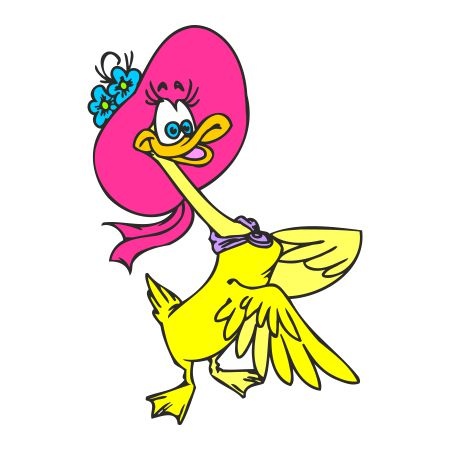 